FICHA DE POSTULACIÓN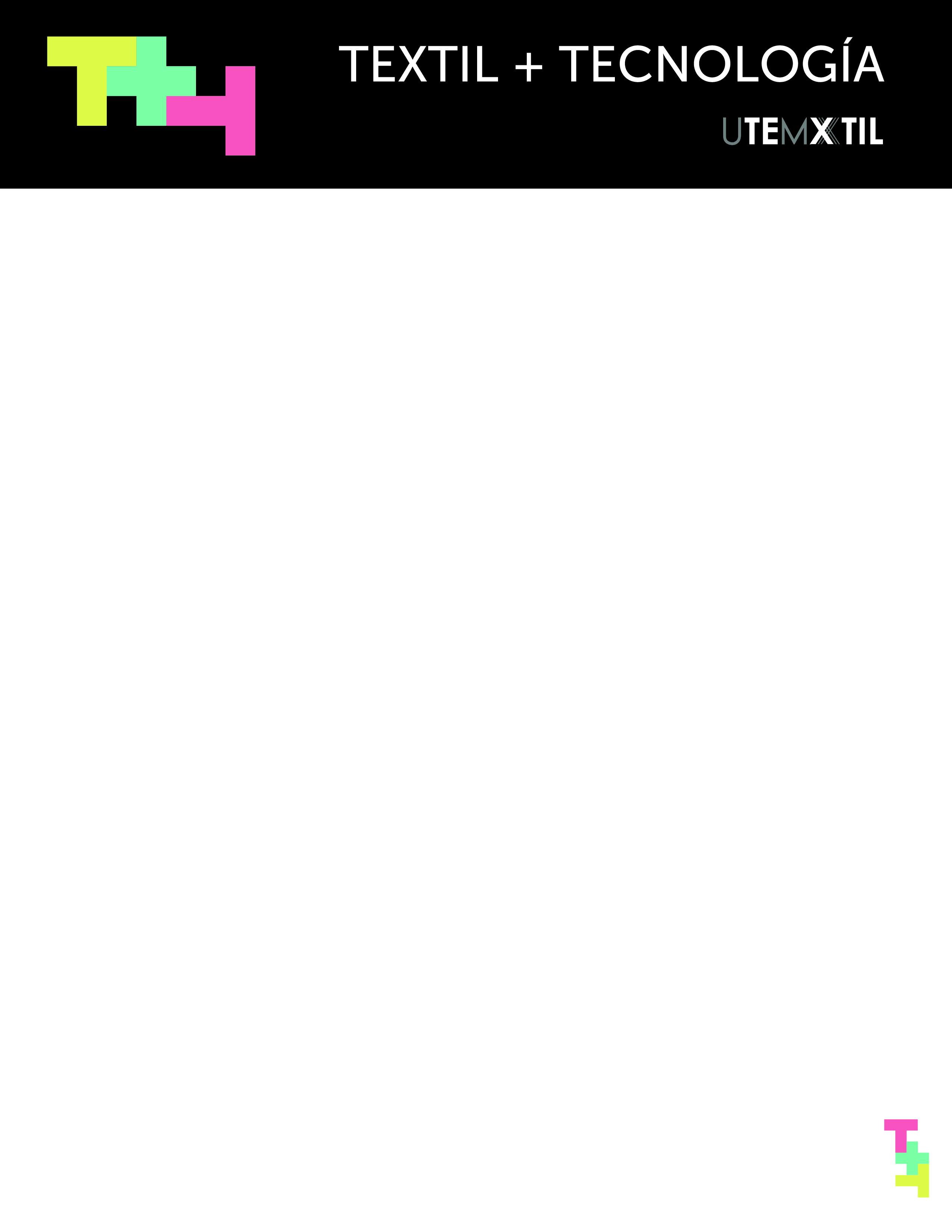 Concurso Wearables T+TEnviar por correo a: utemxtil@gmail.comNombre completo Estudiante 1Correo Electrónico UTEMTeléfonoNombre completo Estudiante 2(si hubiera un segundo integrante)(si hubiera un segundo integrante)(si hubiera un segundo integrante)Correo Electrónico UTEMTeléfonoNombre del ProyectoDescripción(máximo 500 caracteres)Palabras Claves de proyecto(ejemplo: “Vulnerabilidad”  “Reciclaje”